Birimi                      :Kadın Doğum ServisiGörev                      : Ebe/HemşireAmiri                       :Klinik Sorumlu Hemşire/EbesiÜst Amiri                :  Kadın Doğum Servisi Sorumlu Ebesi /Kadın Doğum Servisi Sorumlu Hekimi/ BaşhekimGörev devri              : yokGörev amacı        : Doğum Salonu ebesi, hastaları sürekli izlemek, kaliteli ve doğru bakım ve tedavi girişimleri uygulamak,başından sonuna kadar sorunsuz bir doğum gerçekleşmesini sağlamak, hasta ve yakınları ile terapötik ilişki kurmak, koruyucu, iyileştirici ve rehabilite edici girişimleri uygulamakla görevli ve yetkili sağlık personelidir.GÖREV YETKİ  VE SORUMLULUKLARISorumluluk : Kurumun ve Sağlık Bakım Hizmetleri Müdürlüğünün belirlediği politika, hedef, kural ve düzenlemeler doğrultusunda hemşirelik hizmetlerinin yerine getirilmesini ve servisteki hizmet sürekliliğini sağlamaktır. Görevleri :Gebenin Kliniğe kabülünü yapar yatağına yerleştirilmesine yardım eder ,ordera göre gerekli cihaz ve ekipman desteğini sağlayarak tedavisini yapar.Gebeyi fiziki muayene için masaya alarak değerlendirir.Müdahale gerekiyorsa doktora haber verirHastanın hikayesinde ve yapılan tetkik sonuçlarında Anti HCV ,Anti HIV, HBs Ag,,WDRL ve Rh uygunsuzluğu varsa kırmızı kalemle gözlem kağıdına not düşer.Yatan hastanın normal doğum eyleminde doktorun tabelasına yazdığı tedaviyi uygular.Doğum eylemi başlamışsa doğumu yaptırır, uygun olmayan durumda doktora haber verir.Kanamalı hastalarda kanama takibi yapar, Gerekli durumda doktora haber verir. Doktorun uygun gördüğü tedaviyi uygular. Müdahale gerekiyorsa hastayı müdahaleye hazırlar.Acil durumları saptayarak kurum politikalarına uygun şekilde girişimde bulunmak ,kayıt etmek, acil müdahale malzemelerinin kullanıma hazır tutulmasını sağlamak.Servis arkadaşları hasta ve hasta yakınları ile işbirliği sağlamak ve iletişimi geliştirmek,Hastaya güvenli bir ortam sağlamak,Servisin temizliğinden, aydınlatılmasından, havalandırılmasından tertip ve düzeninden sorumludur.Hastaların öneri dilek ve temennilerini dinler değerlendirir hastanın eğitim ve danışmanlık ihtiyacını belirleyerek yerine getirilmesini sağlar.    Hemşirelik hizmetleri ile alakalı kayıtların doğru eksiksiz zamanında tutulmasını ve hasta dosyasında muhafaza edilmesini sağlarBakım sonuçlarını değerlendirerek gerektiğinde yeni gereksinim ve sorunlara yönelik bakım planını gözden geçirmek ve yeniden düzenlemek,Ebelik uygulamasının her aşamasını zamanında ve eksiksiz olarak kaydetmek,Hekimin yazılı ve imzalı istemini, planlanan tedaviyi Hemşire Gözlem Formuna kaydetmek ve uygulamak,Tanı ve tedavi amaçlı girişimler için hastayı hazırlanmasını sağlar,işlem sırasında destek olur,işlem sonrası izler,hasta ile ilgili numuneleri alınıp,uygun şekilde ve en kısa zamanda yerine ulaştırılmasını sağlar.Hastayı ameliyata hazırlar.Kalite   sistemi   faaliyetlerinin   bağlı   biriminde sağlıklı  yürütülmesini   sağlar.   Verimliliğin   artırılması için  yönetime önerilerde bulunulur.İzolasyon gereken hastalar için gerekli tedbirleri alır.Enfeksiyon belirtileri saptandığında enfeksiyon hemşiresine bildirir.Hastanın güvenli bir biçimde transferini sağlar.İlaçların etki ve yan etkilerini izlemek, kaydetmek,uygunsuzlukları farmakovijilans sorumlusuna haber vermek.Hastaya uygulanan bakım ve tedavi ile ilgili uygulamalar ve gözlemlere ilişkin hemşirelik nöbet ve kayıtlarını nöbet değişimlerinde yazılı ve sözel olarak eksiksiz teslim etmek,Sıvı-elektrolit ve asit baz dengesine yönelik mevcut ve olası sorunların dikkate alınarak uygun hemşirelik bakımını planlanmak, uygulamak ve değerlendirmek,Hastalarda emboli oluşumunu önleyici girişimleri bilir, hekimle birlikte gerekli planlamayı yapar ve uygular.Kurum politika ve talimatları doğrultusunda, intravenöz sıvı infüzyonyonu işlemlerini başlatır, takip eder, kaydeder; olası sorun ya da komplikasyonlar ortaya çıkar ise durumu hekime bildirir ve kurumda benimsenmiş standartlara göre gerekli girişimleri uygular.Yatan hastaların eğitiminden sorumludur.İstenmeyen bir olay geliştiğinde( kan transfüzyonu reksiyonu,kesici-delici alet karalanması,düşme, yanlış ilaç kullanımı gibi)Kalite Yönetim birimine Olay bildirimi yapmak.Hastadan topladığı verileri ve hastanın genel durumundaki değişiklikleri değerlendirir, kaydeder, normalden sapmaları hekime bildirir.Diğer sağlık personelleri ile beraber hasta vizitine katılır, hastanın tedavi ve bakım planının oluşturulmasına katkıda bulunur.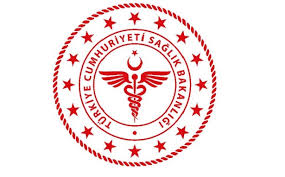 SAVUR PROF. DR. AZİZ SANCAR İLÇE DEVLET HASTANESİKADIN DOĞUM KLİNİĞİ EBE GÖREV TANIMISAVUR PROF. DR. AZİZ SANCAR İLÇE DEVLET HASTANESİKADIN DOĞUM KLİNİĞİ EBE GÖREV TANIMISAVUR PROF. DR. AZİZ SANCAR İLÇE DEVLET HASTANESİKADIN DOĞUM KLİNİĞİ EBE GÖREV TANIMISAVUR PROF. DR. AZİZ SANCAR İLÇE DEVLET HASTANESİKADIN DOĞUM KLİNİĞİ EBE GÖREV TANIMISAVUR PROF. DR. AZİZ SANCAR İLÇE DEVLET HASTANESİKADIN DOĞUM KLİNİĞİ EBE GÖREV TANIMISAVUR PROF. DR. AZİZ SANCAR İLÇE DEVLET HASTANESİKADIN DOĞUM KLİNİĞİ EBE GÖREV TANIMISAVUR PROF. DR. AZİZ SANCAR İLÇE DEVLET HASTANESİKADIN DOĞUM KLİNİĞİ EBE GÖREV TANIMISAVUR PROF. DR. AZİZ SANCAR İLÇE DEVLET HASTANESİKADIN DOĞUM KLİNİĞİ EBE GÖREV TANIMI KODUKU.YD.26YAYIN TARİHİ07.01.2018REVİZYON TARİHİ 18.01.2022REVİZYON NO01SAYFA SAYISI 01HAZIRLAYANKONTROL EDENONAYLAYANKalite Yönetim Direktörüİdari ve Mali İşler Müdür V.BaşhekimTürkan GELENVeysel ŞAŞMAZOğuz ÇELİK